Воспитательное мероприятиедля школьников на тему «Земля - наш дом»Автор: Новоселова Ирина Павловна, учитель, ГБОУ «Школа №2065»2022Пояснительная запискаТематическое направление - экологическое воспитаниеПроблема экологического воспитания и образования людей является одной из самых актуальных в нынешнее время. Обучение экологической грамотности - это социально-экономическая, техническая и нравственная задача. Каждый человек нашей планеты напрямую связан с природой. Сейчас проблемы экологии вышли на глобальный уровень. Пока человек не научится бережно относится к природе, он погубит и ее и себя. Именно поэтому так важно экологическое образование и воспитание в современной школе.Целевая аудитория – учащиеся 7-11 классовФорма проведения – игра-викторина. Мной выбрана игровая методика, так как она является не только познавательной, но и развлекательной и помогает спокойно проверить знания и научить школьников новому.Цель работы -  ознакомление школьников с экологическими проблемами и путями их решения.
Задачи:• Образовательная – формирование системы знаний об экологических проблемах современности и пути их разрешения;• Воспитательная – формирование мотивов, потребностей и привычек экологически целесообразного поведения и деятельности;
• Развивающая – развитие системы интеллектуальных и практических умений по изучению, оценке состояния и улучшению окружающей среды своей местности; развитие стремления к активной деятельности
Планируемые результаты:Проявление интереса школьников к экологии;Изменение отношения школьников к планете Земля.Ресурсы – плакаты, тары для раздельного сбора мусора, смарт-доска.Основная часть2.1 Подготовка мероприятия:1) Изготовить и развесить плакаты;2) Оформить класс или холл: расставить столы и стулья, тары для вторсырья.2.2 Ход мероприятияI Организационный момент1.1 Вступительное слово учителя II Ход мероприятия2.1 Актуализация темы2.2 Демонстрация презентации, плакатов, посвященных экологии и бережному отношению людей к окружающей среде 2.3 Конкурс-игра: «Что будет, если...?»III Заключительное слово учителя 3.1 Рефлексия3.2 Подведение итоговСценарий мероприятия на тему «Земля - наш дом »Ход мероприятия I. Организационный момент1.1 Вступительное слово учителя: Добрый день, дорогие ребята!  Сегодня мы проведём с вами мероприятие, посвященное очень важной теме - экология. Слово «экология» было введено немецким натуралистом Эрнстом Геккелем. Экология - это наука о взаимоотношениях живых организмов с окружающей средой и друг с другом. В переводе с греческого языка «экология» - это наука о доме, жилище («ойкос» - дом, «логос» - наука).  Именно поэтому наше мероприятие называется «Земля - наш дом». В последнее время проблемы экологии начали занимать огромное место в жизни людей. Ведь, природа - это наш дом, который мы должны любить и оберегать. Экология - наука непростая, но ее возможно понять. Ученый Барри Коммонером выдвинул 4 закона, которые нам с вами помогут изучить сегодняшнюю тему:· все связано со всем;· все куда-нибудь девается;· все что-нибудь, да стоит (ничто не дается даром);· природа знает лучше.Каждый человек должен постараться изменить свои обыденные привычки на те, который помогут нашей планете дарить жизнь и радость всем последующим поколениям. Новую экологическую культуру можно обрести только с формированием новых экологических привычек. Мы живём в удивительном мире. Всё, что нас окружает, создано либо природой либо человеком. Земля дала нам всё, что необходимо для жизни: воздух, воду, почву и многое другое.  С давних времён человек учился познавать окружающий мир и использовать его себе во благо. Он наблюдал за изменениями времен года и учился земледелию, садоводству и скотоводству. Природа щедро отдавала людям свои богатства. А что же  человек отдал природе в качестве благодарности? Главный принцип жизни человека в гармонии с природой: «Не навреди». Познавая, не разрушай. Не бери у природы больше, чем тебе необходимо. Прежде, чем сделать, ответь себе на три вопроса: Что ты хочешь сделать?Зачем тебе это нужно?Кто (что) при этом приобретёт, а кто (что) потеряет?Подумай о последствиях!Человек и природа не разделимы и тесно связаны.Каждый поступок человека может влиять на экологию. Но не всегда это влияние приводит к улучшению состояния окружающей среды, в большинстве случаев все наоборот.Помни: Навредить легко, исправить трудно!Мы живём на планете Земля. Наша планета одна из самых прекрасных в космическом пространстве. Учёные пока не нашли ни одно другой планеты, на которой мог бы жить человек. На Земле живёт много людей. Они все разные по национальности, цвету кожи, интересам и привычкам. Но у всех одна задача - сохранить нашу планету для дальнейшей жизни.Каждый человек должен незамедлительно задуматься о том, что он может сделать ради сохранения природы. Например, курение - это  вредная привычка, которая влияет не только на здоровье человека, но и на окружающую среду. Продукт распада табачного дыма очень загрязняет атмосферу, гидросферу и даже литосферу. 2.1. Актуализация темыСегодня мы с вами поговорим о малейших шагах, которые покажут наше с вами бережное отношение к Земле. Речь пойдет о сортировке и переработке мусора. Система раздельного сбора отходов становится обязательным элементом повседневной жизни.Чтобы сортировка собственного мусора приносила пользу обществу и экологии, нужно узнать, какие бытовые отходы бывают, как правильно определять их виды и как разделять.2.2 Давайте рассмотрим плакат и узнаем на какие группы делится мусор: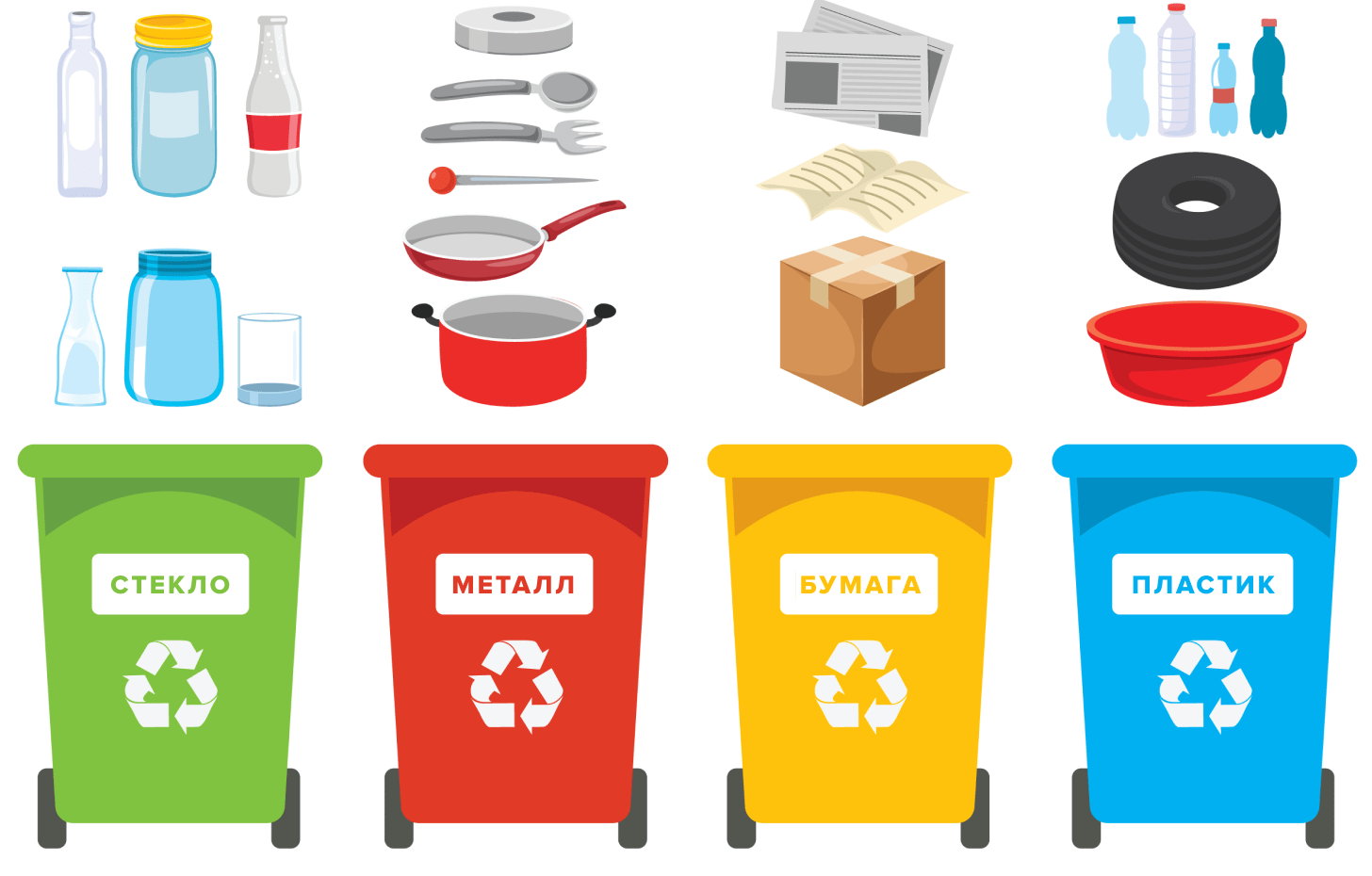 Обсуждение плаката.2.3 Переходим к конкурсу под названием «А знаете ли вы?».
А теперь, зная главные вопросы, которые нужно задать себе прежде чем что-то сделать, мы с вами начинаем игру «Что будет, если…?». Но для начала проверим ваши знания в области экологии. Вопросы конкурса «Что будет, если...?» 1) В каких странах запрещено использование полиэтиленовых пакетов? 2) Сколько % бытовых отходов составляют полиэтиленовые пакеты? 3) Сколько пластиковых бутылок в год выбрасывается?  4) Сколько % от стоимости воды в пластиковой бутылки составляет стоимость воды?  5) Сколько лет в земле разлагается полиэтиленовый пакет?  6) Сколько литров воды загрязняет одна пальчиковая батарейка?  7) Какую площадь почвы загрязняет одна пальчиковая батарейка?  8) Сколько лет в земле разлагается бутылка из пластика?  Ребята, вы – большие молодцы! Разогрев прошел удачно! Приступаем к основным вопросам.Что будет, если выбросить батарейку в лесу? Что будет, если человек не будет заботиться об окружающей среде? Что будет, если производства не перестанут сливать отходы в реки/озёра/пруды?Что будет, если мы будем покупать пакет, при каждом походе в магазин, даже если пакет нам не нужен?Что будет, если мы перестанем выбрасывать мусор в специально отведённые места? Что будет, если человек будет использовать по 100 пластиковых бутылок в день и выбрасывать их без соответствия сортировке? Что будет, если человек научится новым экологическим привычкам? Что будет, если каждый из нас начнёт любить свою природу? Что будет, если мы начнём осознанно относиться к нашему дому Земля? Что будет, если каждый из нас будет делиться знаниями со своими родными, друзьями, товарищами и знакомыми? Мне очень понравились ваши ответы и идеи по решению многих экологических проблем!III Заключительное слово преподавателя3.1 РефлексияДавайте сформулируем выводы, которые вы сделали после нашего мероприятия. Было ли вам полезно узнать о современных проблемах экологии? Вдохновляет ли вас идея помощи природе и сортировки отходов?3.2 Подведение итоговРебята, вы, вероятно, заметили интересные емкости, которые стояли рядом с нами на протяжении всего мероприятия?! Это контейнеры для сбора пластика, макулатуры и батареек. Я надеюсь, что каждый из вас наполнит хоть немного эти контейнеры, чтобы дать вторсырью вторую жизнь и помочь нашему дому – планете Земля. Спасибо всем за внимание!  